Department of Internal Medicine–Section of Geriatric Medicine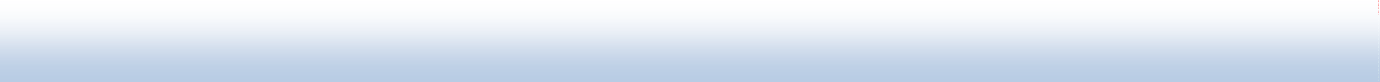 Meeting Itinerary for Name of visitorMeeting Itinerary for Name of visitorTrip DescriptionMeetingDeparture DateMonday, May 28, 2018Departure Airline/Flight No.Westjet – WS163 (Toronto- Winnipeg)Departure Time09:00 amArrival Time10:33 amHotelInn at the Forks – 75 Forks Market Rd. 204-942-6555 Reservation# 366086Main Contact Name/PhoneReturn DateTuesday, May 29, 2018Return Airline/Flight No.Westjet – WS697 (Winnipeg-Vancouver)Return Departure Time18:00pmMonday,  May 28TimeLocationContact NameContact PhoneArrival10:33amJames Armstrong AirportHotelInn at at Forks – 75 Forks Market St.204-942-6555Section Rounds3:30pmSt. Boniface Day HospitalPlease take taxi to St. Boniface Day Hospital – 69B Goulet St.204-123-4567Dinner18:00pmInferno’s Bistro – 312 Des Meurons St.Tuesday,  May 29TimeLocationContact NameContact PhoneDepartment of Internal Medicine – Grand Rounds08:00-09:00Basic Medical Sciences Building – Theatre CPlease take a taxi to the HSC Hospital – 800 Sherbrook st., Melanie will meet you.204-123-4567Medical Director – WRHA Geriatric Program09:00-09:30Health Sciences Center– room GC303Tour of HSC and U of M Campus09:30-10:00Section Head for Geriatric Medicine10:00-10:30Health Sciences Center– room GC303Chief Medical Officer, Deer Lodge Center10:30-11:00Health Sciences Center– room GC303 Dept. Head of Internal Medicine11:00-11:30Health Sciences Center– Room GC430204-123-4567Managing Director for Internal Medicine11:30-12:00Health Sciences Center– room GC303204-234-5678Meeting/LUNCH with Program Director12:00-13:30204-723-7895Geriatrician13:30-14:00St. Boniface Hospital – room D1035Tour of St. Boniface Hospital/Day Hospital14:00-14:30PGY4 Resident 14:30-15:00St. Boniface Day Hospital – Geriatrician officeTeaching Session with residents15:00-15:30St. Boniface Day HospitalGeriatrician16:00-16:30Deer Lodge Center Transportation to Airport16:30-17:00